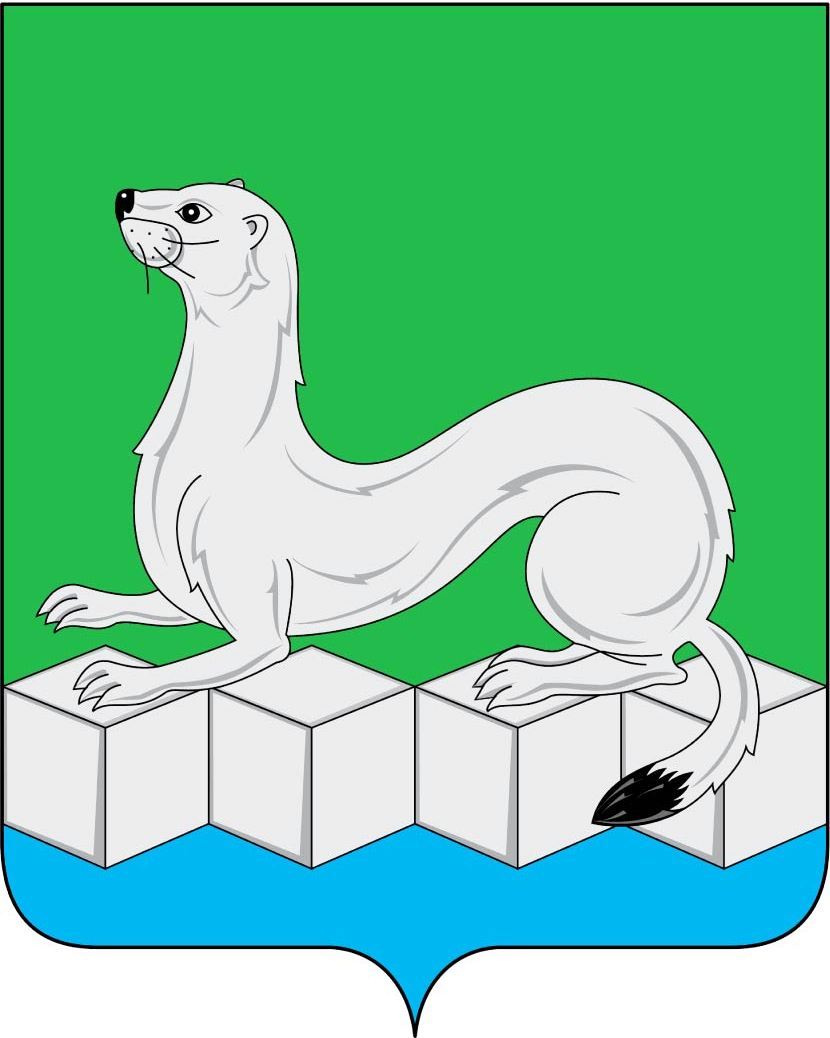 Российская ФедерацияИркутская областьДУМАМуниципального района Усольского районного муниципального образованияРЕШЕНИЕОт____________________  			№__________________          г. Усолье-СибирскоеОб объединении Белореченского  муниципального образования и Мальтинского  муниципального образования Усольского  районаИркутской областиВ соответствии со статьей 13 Федерального закона от 06.10.2003г. №131-ФЗ «Об общих принципах организации местного самоуправления в Российской Федерации», Законом Иркутской области от 16.12.2004г. № 84-ОЗ «О статусе и границах муниципальных образований Усольского   района Иркутской области», руководствуясь статьями 30,47 Устава Усольского районного муниципального образования, принимая во внимание решения публичных слушаний Мальтинского муниципального образования  от 21.01.2017г. и  Белореченского муниципального образования от 28.02.2017 г.,  Дума муниципального района Усольского районного муниципального района РЕШИЛА:	1.Поддержать решения Думы Мальтинского муниципального образования от 26.01.2017г. №133 и Думы Белореченского муниципального образования от 22.03.2017г. №232, выражающие согласие населения каждого из указанных поселений с объединением  Белореченского муниципального образования и Мальтинского муниципального образования.	2.Выйти в Законодательное Собрание Иркутской области с законодательной инициативой по объединению Белореченского муниципального образования и Мальтинского муниципального образования.	3.Направить в Законодательное Собрание Иркутской области проект закона Иркутской области «Об объединении Белореченского муниципального образования и Мальтинского муниципального образования Усольского района Иркутской области»  (прилагается).4.Консультанту аппарата Думы муниципального района Усольского районного муниципального образования (Шаргородская В.А.) :4.1. направить настоящее решение мэру муниципального района Усольского районного муниципального образования для опубликования в газете «Земля Усольская»;4.2. разместить настоящее решение на официальном сайте Думы муниципального района Усольского районного муниципального образования.5.Настоящее решение вступает в силу после  официального опубликования.Председатель Думымуниципального районаУсольского районногомуниципального образования                                                     Н.Н.Глызина